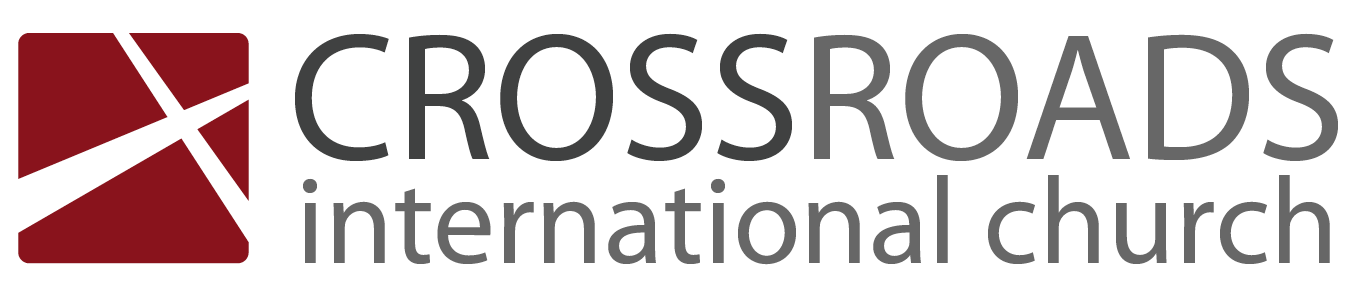 The Reason for Miracles 1 Kings 17Why do Miracles Happen?I.	Elijah proclaims God’s judgment on Ahab and Israel (1).(PRIN)		When you know you stand before God, you will have the courage to stand up to kings(APP)	Be alert for when God’s truth is being challenged in our timeII.	 God miraculously provides for Elijah (2-16).(PRIN)		God not only works through us; he works in us to prepare us for his next great purpose(APP)	Obey God, even when his directions may seem strange or unusualIII.	God miraculously resurrects the widow’s son (17-23).(PRIN)		Faith grows as we trust God’s word and see his faithfulness to his promises(APP)	Let God work through your life to accomplish his willIV.	The widow proclaims Elijah is a man of God who speaks the truth (24).(PRIN)		Our greatest calling is to declare God’s will faithfully and fearlessly(APP)	Listen carefully to God’s Word, so you can understand the message he is calling you to proclaimConclusion:  The God of Israel lives and rules over the gods of this world and proves that by miracles.Notes for Max Anders Diagram of Biblical HistorySDS: Saul, David, and Solomon, Kings of the United Kingdom of Israel and JudahJ(R) & I(J):   Kings of Divided Kingdoms:  Judah (Rehoboam) and Israel (Jeroboam)J(B) & I(A):  Israel is taken captive by Assyria, Judah is later taken captive by BabylonZ E N  Restoration leaders of the return from exile: Zerubbabel, Ezra, and 111 NehemiahP G H R: Empires controlling the Holy Land during the “silent years”: Persia, Greece, Hasmonean and Roman EmpireDownload this sermon PPT and notes for free at BibleStudyDownloads.org/resource/old-testament-preaching/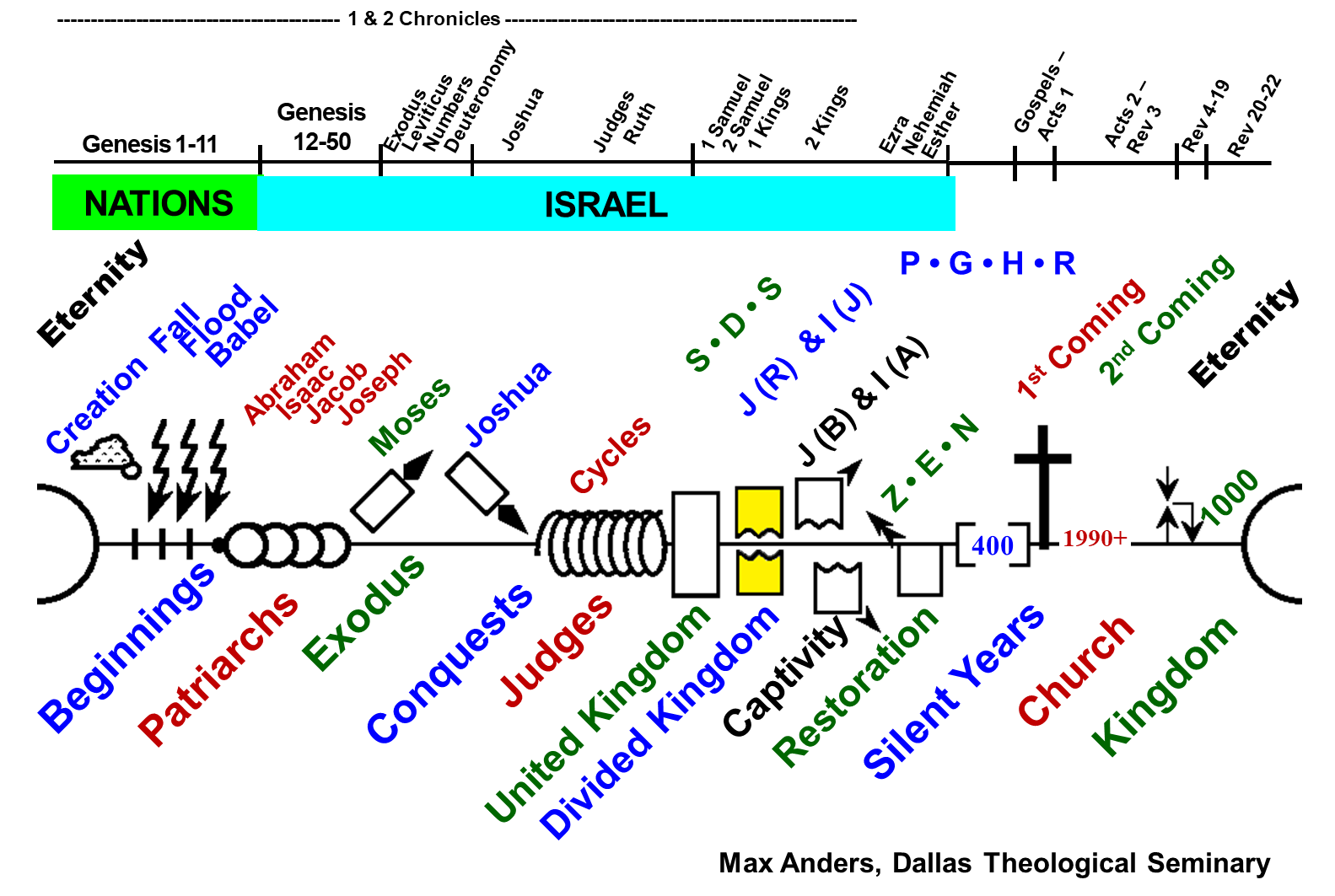 